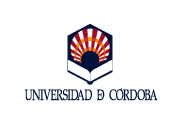 ACEPTACION DE BECADATOS PERSONALESEl/la beneficiario/a anterior ACEPTA la subvención que le ha sido concedida en relación a la Convocatoria de Becas para la realización de Cursos cortos y Cursos de Verano, dentro del Programa “UCO-Global Summer”. Curso 2020/2021 con las siguientes CONDICIONES:Con la firma de este documento, el/la beneficiario/a da su consentimiento expresamente a que la Universidad pueda hacer uso de los datos recogidos en el mismo, con la finalidad de tramitar el pago de la beca, así como para posibles informaciones que la Universidad considere de interés.Fdo.: _____________________________________________El/la beneficiario/a de la subvenciónDIRIGIDO A: Directora General de Internacionalización y Programas de MovilidadPrograma “UCO-Global Summer” · Cursos cortos y Cursos de Verano en Universidades EuropeasCurso 2020/2021ApellidosNombreDNI-NIFE-mail (UCO)E-mail (UCO)CentroTitulaciónTitulaciónTeléfono fijoTeléfono móvilTeléfono móvilDirecciónCódigo Postal PoblaciónPoblación1.Cumplimiento de todos los requisitos establecidos en la convocatoria. El hecho de no satisfacer esta condición podría suponer la pérdida, y en su caso, la devolución de los gastos no justificados.Cumplimiento de todos los requisitos establecidos en la convocatoria. El hecho de no satisfacer esta condición podría suponer la pérdida, y en su caso, la devolución de los gastos no justificados.Cumplimiento de todos los requisitos establecidos en la convocatoria. El hecho de no satisfacer esta condición podría suponer la pérdida, y en su caso, la devolución de los gastos no justificados.Cumplimiento de todos los requisitos establecidos en la convocatoria. El hecho de no satisfacer esta condición podría suponer la pérdida, y en su caso, la devolución de los gastos no justificados.Cumplimiento de todos los requisitos establecidos en la convocatoria. El hecho de no satisfacer esta condición podría suponer la pérdida, y en su caso, la devolución de los gastos no justificados.Cumplimiento de todos los requisitos establecidos en la convocatoria. El hecho de no satisfacer esta condición podría suponer la pérdida, y en su caso, la devolución de los gastos no justificados.2.Fecha inicio estanciaFecha inicio estanciaFecha fin estancia3.Curso y FinanciaciónCurso y FinanciaciónCurso y FinanciaciónCurso y FinanciaciónCurso y FinanciaciónCurso y Financiación3.Universidad de destinoUniversidad de destino3.Nombre completo del cursoNombre completo del curso3.Enlace web del cursoEnlace web del curso3.Importe completo cursoSólo curso, SIN alojamientoImporte completo cursoSólo curso, SIN alojamientoImporte financiado curso(80%, hasta 1.000 EUROS)Importe financiado curso(80%, hasta 1.000 EUROS)3.Bolsa de viajeBolsa de viaje500 EUROS500 EUROS500 EUROS500 EUROS3.Importe total becaImporte total beca4.Pago de la beca:  se realizará mediante abono la siguiente cuenta, abierta a nombre del beneficiario de la beca en una entidad bancaria española. Pago de la beca:  se realizará mediante abono la siguiente cuenta, abierta a nombre del beneficiario de la beca en una entidad bancaria española. Pago de la beca:  se realizará mediante abono la siguiente cuenta, abierta a nombre del beneficiario de la beca en una entidad bancaria española. Pago de la beca:  se realizará mediante abono la siguiente cuenta, abierta a nombre del beneficiario de la beca en una entidad bancaria española. Pago de la beca:  se realizará mediante abono la siguiente cuenta, abierta a nombre del beneficiario de la beca en una entidad bancaria española. Pago de la beca:  se realizará mediante abono la siguiente cuenta, abierta a nombre del beneficiario de la beca en una entidad bancaria española. IBAN CUENTAIBAN CUENTAEl pago se realizará en dos plazos, según lo indicado en la convocatoria, siendo necesario para ello la remisión a la Oficina de Relaciones Internacionales de la UCO:Primer plazo (80%): Antes de la salida, una copia del justificante de pago del importe completo del curso (indicando tipo de cambio de divisas, si lo hubiera) y del seguro contratado, y tras la incorporación, copia del Certificado de Llegada (vía e-mail).Segundo plazo (20%): Tras la finalización de la estancia, copias físicas originales del Certificado de Estancia y el Informe Final del Estudiante. El pago se realizará en dos plazos, según lo indicado en la convocatoria, siendo necesario para ello la remisión a la Oficina de Relaciones Internacionales de la UCO:Primer plazo (80%): Antes de la salida, una copia del justificante de pago del importe completo del curso (indicando tipo de cambio de divisas, si lo hubiera) y del seguro contratado, y tras la incorporación, copia del Certificado de Llegada (vía e-mail).Segundo plazo (20%): Tras la finalización de la estancia, copias físicas originales del Certificado de Estancia y el Informe Final del Estudiante. El pago se realizará en dos plazos, según lo indicado en la convocatoria, siendo necesario para ello la remisión a la Oficina de Relaciones Internacionales de la UCO:Primer plazo (80%): Antes de la salida, una copia del justificante de pago del importe completo del curso (indicando tipo de cambio de divisas, si lo hubiera) y del seguro contratado, y tras la incorporación, copia del Certificado de Llegada (vía e-mail).Segundo plazo (20%): Tras la finalización de la estancia, copias físicas originales del Certificado de Estancia y el Informe Final del Estudiante. El pago se realizará en dos plazos, según lo indicado en la convocatoria, siendo necesario para ello la remisión a la Oficina de Relaciones Internacionales de la UCO:Primer plazo (80%): Antes de la salida, una copia del justificante de pago del importe completo del curso (indicando tipo de cambio de divisas, si lo hubiera) y del seguro contratado, y tras la incorporación, copia del Certificado de Llegada (vía e-mail).Segundo plazo (20%): Tras la finalización de la estancia, copias físicas originales del Certificado de Estancia y el Informe Final del Estudiante. El pago se realizará en dos plazos, según lo indicado en la convocatoria, siendo necesario para ello la remisión a la Oficina de Relaciones Internacionales de la UCO:Primer plazo (80%): Antes de la salida, una copia del justificante de pago del importe completo del curso (indicando tipo de cambio de divisas, si lo hubiera) y del seguro contratado, y tras la incorporación, copia del Certificado de Llegada (vía e-mail).Segundo plazo (20%): Tras la finalización de la estancia, copias físicas originales del Certificado de Estancia y el Informe Final del Estudiante. El pago se realizará en dos plazos, según lo indicado en la convocatoria, siendo necesario para ello la remisión a la Oficina de Relaciones Internacionales de la UCO:Primer plazo (80%): Antes de la salida, una copia del justificante de pago del importe completo del curso (indicando tipo de cambio de divisas, si lo hubiera) y del seguro contratado, y tras la incorporación, copia del Certificado de Llegada (vía e-mail).Segundo plazo (20%): Tras la finalización de la estancia, copias físicas originales del Certificado de Estancia y el Informe Final del Estudiante. El pago se realizará en dos plazos, según lo indicado en la convocatoria, siendo necesario para ello la remisión a la Oficina de Relaciones Internacionales de la UCO:Primer plazo (80%): Antes de la salida, una copia del justificante de pago del importe completo del curso (indicando tipo de cambio de divisas, si lo hubiera) y del seguro contratado, y tras la incorporación, copia del Certificado de Llegada (vía e-mail).Segundo plazo (20%): Tras la finalización de la estancia, copias físicas originales del Certificado de Estancia y el Informe Final del Estudiante. 